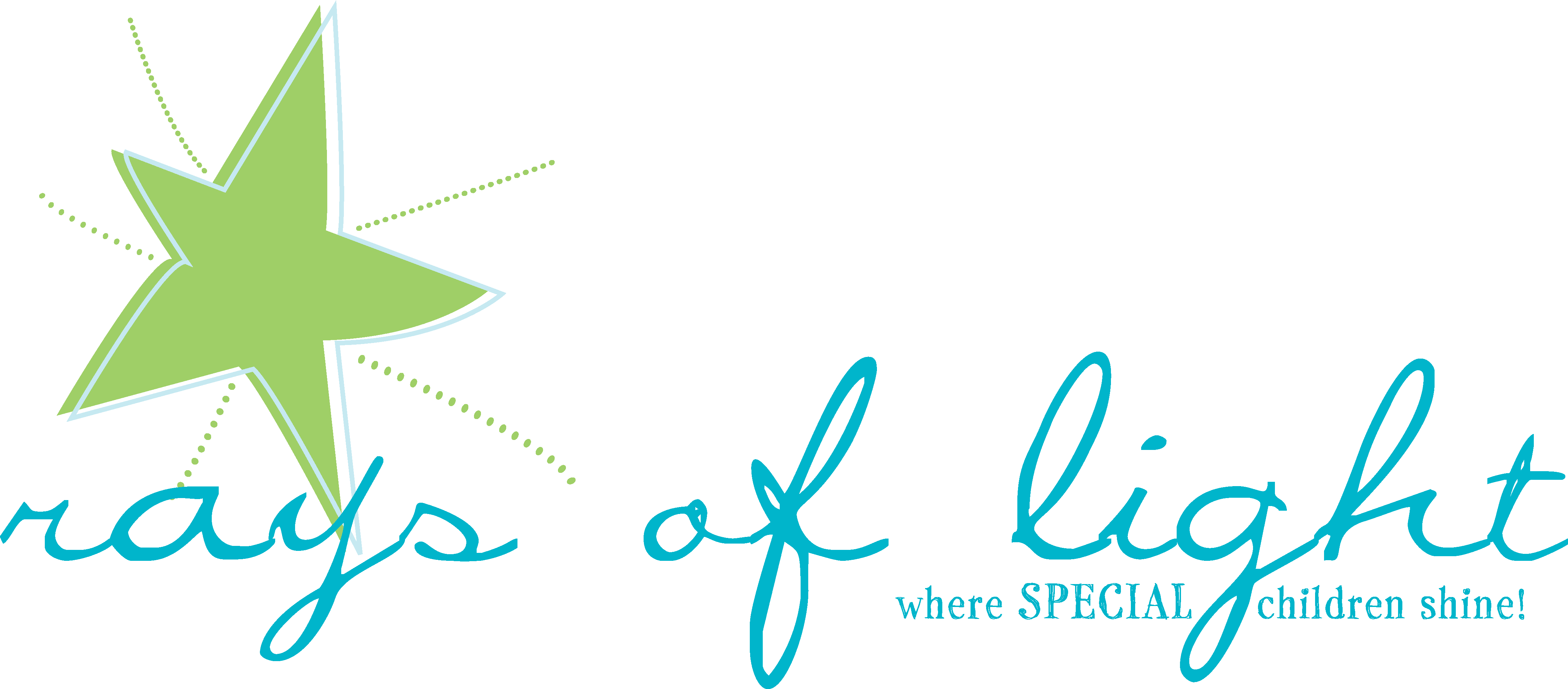 Special Needs Resource FairDisplay Booth RegistrationSeptember 28, 201910:00 am – 1:00 pmOn the campus of:Lovers Lane United Methodist ChurchBusiness/Organization Name: Contact Name: Phone:                                                        Email: Describe your business/organization:Each display booth comes with one – 8’ table and one chair.  Additional needs (check all that apply):  ☐ Power outlet		☐ Easel		☐ Additional chairAll forms must be submitted by Monday, September 23 to be included in the Resource Fair.Return forms by mail or email to:Rays of Light9200 Inwood Rd.Dallas, TX  75220adriana@raysoflightdallas.org